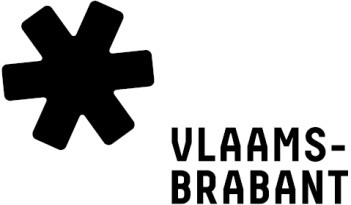 Boeren met Klasse cijfersIn het netwerk Boeren met Klasse engageren Vlaams-Brabantse land- en tuinbouwbedrijven zich om, na afspraak, groeps- en klasbezoeken te ontvangen. Bedrijven die toetreden tot het netwerk, krijgen van de provincie een financiële ondersteuning. De provincie zorgt ook voor communicatie van de deelnemende bedrijven.Meer en meer land- en tuinbouwbedrijven zetten hun deuren open voor groeps- en klasbezoeken. Het netwerk ‘Boeren met Klasse’ breidde dit jaar verder uit en bundelt ondertussen 98 Vlaams-Brabantse land- en tuinbouwbedrijven.1. Aantal bedrijven (per jaar en per arrondissement) Het aantal bedrijven in het netwerk ‘Boeren met Klasse’ blijft toenemen. In 2018 telt het netwerk 'Boeren met Klasse' 98 bedrijven, waarvan 20 nieuwe leden.De bedrijven zijn goed verspreid zodat er vrijwel om de hoek van elke school een deelnemend bedrijf is. Het netwerk is rijk en gevarieerd aan sectoren en productiemethodes. Ook de verdeling tussen bedrijven in hoofd- en bijberoep is goed. De meeste bedrijven zijn land- of tuinbouwer in hoofdberoep.Jaarlijks kunnen nieuwe bedrijven zich kandidaat stellen voor het netwerk. Ook de bedrijven die al lid zijn dienen jaarlijks hun kandidatuur te vernieuwen. Zo blijft het steeds actueel.2010 Start netwerk Boeren met Klasse51 bedrijven26 arrondissement Halle-Vilvoorde25 arrondissement Leuven201159 bedrijven30 arrondissement Halle-Vilvoorde29 arrondissement Leuven201263 bedrijven31 arrondissement Halle-Vilvoorde32 arrondissement Leuven201367 bedrijven32 arrondissement Halle-Vilvoorde35 arrondissement Leuven201472 bedrijven30 arrondissement Halle-Vilvoorde42 arrondissement Leuven201579 bedrijven32 arrondissement Halle-Vilvoorde47 arrondissement Leuven201680 bedrijven32 arrondissement Halle-Vilvoorde48 arrondissement Leuven201783 bedrijven37 arrondissement Halle-Vilvoorde46 arrondissement Leuven201898 bedrijven44 arrondissement Halle-Vilvoorde: 8 bedrijven nieuw in het netwerk 2018ASSE - Van den Eynde-De Kinder Joris en Lien - www.farmonthemove.beASSE - Hof van Piemont - Vanderhasselt An- www.facebook.com/hofvanpiemontBEVER – Fruitburght – Demeulemeester-Goorickx Patrick en MargaretGOOIK - Hengstenhouderij Dekens - Dekens Eric en Frederik - www.vandendael.euKAMPENHOUT – CSA de Plukheyde - Tierens-Vermeesch Koen en Inge - www.deplukheyde.be - www.facebook.com/deplukheydeMERCHTEM -  Bruckeveld Vaste Plantenkwekerij - Vanderstraeten-Magnus Walter en Christine - www.bruckeveld.beTERNAT - Crevetec Erics Gamba’s - De Muylder Eric - www.ericsgambas.be - www.facebook.com/ericsgambasZEMST - Van Haesendonck - www.landbouwvanhaesendonck.be54 arrondissement Leuven: 12 bedrijven nieuw in het netwerk 2018BEKKEVOORT -  Wijndomein Petrushoeve - Calders Gerry - www.petrushoeve.be - www.facebook.com/petrushoeveBERTEM - ’t Hoogveld - Decoster-Van Essche Eddy en Kristien - www.thoogveld.be - www.facebook.com/t-hoogveld-190430657649508/GEETBETS - Hof ’t Saar, Adons DirkGLABBEEK - Speelboerderij Ravot - Theunis-Rigot Marc en Catherine - www.speelboerderijravot.be - www.facebook.com/speelboerderijravotHERENT - De Wakkere Akker - Vleugels Jonas - www.wakkereakker.beHOEGAARDEN - Van Kelecom LV - Van Kelecom-Gilis Stephan en Carine, Bert enHULDENBERG - Ferme Framboos -  Butaye Jan en Bloemmen Marjolijn - www.fermeframboos.be - www.facebook.com/fermeframboosKORTENBERG - Salens-Van der Elst Luc en Rita - www.salensbvba.beLEUVEN - ’t Plukgeluk - Defever Helen en Chris - www.tplukgeluk.be - www.facebook.com/tplukgelukOUD-HEVERLEE - Chardonnay Meerdael - Vleminckx Paul - www.chardonnaymeerdael.be - www.facebook.com/chardonnaymeerdaelTIELT-WINGE - De Schaapsheuvel - Baumans Davy - www.deschaapsheuvel.be - www.facebook.com/deschaapsheuvelTIELT-WINGE - De Quina Hoeve - Vancauwenbergh Cindy en Cathy - www.dequinahoeve.be - www.facebook.com/dequinahoeve2. Aantal bezoeken2.1. Aantal bezoekersIn 2017 werden er 22.298 bezoekers rondgeleid. Sinds de opstart van het netwerk ‘Boeren met Klasse’ in 2010 bezochten meer dan 160.153 bezoekers/kinderen/lln een boerderij uit het netwerk.2010: ongeveer 13.400 bezoekers (13.406)2011: ongeveer 16.200 bezoekers (16.184)2012: ongeveer 19.000 bezoekers (19.184)2013: ongeveer 22.500 bezoekers (22.455)2014: ongeveer 22.500 bezoekers (22.424)2015: ongeveer 22.800 bezoekers (22.783)2016: ongeveer 21.500 bezoekers (22.419)2017: ongeveer 22.300 bezoekers (22.298)2.2. Aantal groepenIn 2017 werden er 1.107 groepen ontvangen. Sinds de opstart in 2010 gingen er minstens 7.370 groepen op boerderijbezoek in Vlaams-Brabant.2010: 521 groepsbezoeken (277 klasverband / 244 ander groepsverband)2011: 659 groepsbezoeken (349 klasverband / 310 ander groepsverband)2012: 857 groepsbezoeken (420 klasverband / 437 ander groepsverband)2013: 1.074 groepsbezoeken (511 klasverband / 563 ander groepsverband)2014: 1.012 groepsbezoeken (492 klasverband / 520 ander groepsverband)2015: 1.075 groepsbezoeken (637 klasverband / 438 ander groepsverband)2016: 1.065 groepsbezoeken (637 klasverband / 428 ander groepsverband)2017: 1.107 groepsbezoeken (714 klasverband / 393 ander groepsverband)Zowel scholen als verenigingen, families en bedrijven gaan op hoevebezoek. Het aantal groepsbezoeken in schoolverband stijgt. Het aantal bedrijven blijft stijgen. Tijdens de eerste acht werkingsjaren van het netwerk ‘Boeren met Klasse’ hebben de bedrijven in totaal 7.370 groeps- en klasbezoeken ontvangen, goed voor meer dan 160.000 bezoekers op een Vlaams-Brabantse boerderij!3. Tevreden klantenEr werden heel wat evaluatieformulieren ontvangen. Deze waren zeer positief.4. Ondersteuning netwerkDe voorbije 8 jaren ontvingen de bedrijven samen bijna 250.000 euro aan susidies als ondersteuning.Nieuwe bedrijven in het netwerk kunnen in het najaar een educatief borden bestellen. De nieuwe bedrijven ontvingen eveneens het boekje 'Boerderij van dichtbij' en een gevelbordje. Alle leden zijn herkenbaar aan dit bordje. Ter promotie worden alle bedrijven ook opgenomen in een handige overzichtskaart die jaarlijks wordt aangepast. De overzichtskaart ‘Boeren met Klasse’ wordt jaarlijks verspreid naar alle Vlaams-Brabantse:Basisscholen (kleuter en lager), BuBaO (kleuter en lager), BuSO, SO, Hogescholen, Volwassenenonderwijs, IBO’s en CLB’stoeristische infokantoren & gemeentenland- en tuinbouwbedrijven uit de netwerkenbedrijven en diverse organisatiesonderwijsbeurzen en landbouwbeurzenmediatheek provincietijdens events: Jaarmarkt, Week van de Korte Keten, Lekker Lokaal Tildonk ..Landbouweducatie/ Weet jij (nog) wat je eet?Land- en tuinbouwers zijn dag in dag uit bezig met de productie van kwaliteitsvol voedsel.In onze sterk verstedelijkte omgeving en met een snel veranderende maatschappij weten veel mensen niet meer waar hun voedsel vandaan komt. De afstand tussen producent en consument is vaak groot en het 'boerenleven' lijkt soms ver af.Om deze cruciale rol in ons dagelijks leven aan te tonen en niet als vanzelfsprekend te beschouwen, is landbouweducatie van zowel kinderen als volwassenen belangrijk. Een boerderijbezoek draagt er ook toe bij dat mensen op een levensechte manier vertrouwd worden met het reilen en zeilen van een actief land- en tuinbouwbedrijf. Het contact tussen consument en landbouwer zorgt voor de nodige communicatie en samenwerking, die essentieel zijn voor de duurzaamheid van de landbouwsector en het platteland.Via het provinciaal netwerk ‘Boeren met Klasse’ willen we de kloof tussen producent en consument verkleinen door het brede publiek op een levensechte manier in contact te brengen met actieve en hedendaagse land- en tuinbouwbedrijven.Boeren met KlasseWat is er leuker dan een bezoek aan een echte boerderij met familie, vrienden of collega’s? Het netwerk ‘Boeren met Klasse’ bundelt 98 land- en tuinbouwbedrijven die, na afspraak, hun deuren openzetten voor groeps- en klasbezoeken. Neem een kijkje achter de schermen en ontdek hoe de Vlaams-Brabantse land- en tuinbouwers iedere dag voor topproducten zorgen. Heel wat boerderijen bieden heerlijke hoeveproducten aan, dus proeven hoort er ook bij. Vol passie leidt de boer of boerin je rond op hun bedrijf. De keuze is aan jou!Elke hoeve is uniek / Van slakkenkweker tot serrist / Van groenten tot gamba’sMet 98 bezoekboerderijen is dit netwerk rijk en gevarieerd aan sectoren en productiemethodes. Je vindt er boerderijen met runderen, varkens, wijngaardslakken of zelfs gamba’s. Er zijn akkerbouwers, fruittelers, wijnbouwers, telers van miniwitloof, sappige druiven, groenten en kruiden, zelfoogsttuinen ... Bovendien leeft elke boerderij volgens de seizoenen en kan je ze gerust meermaals bezoeken.Voor jong en oudOp de boerderij is er heel wat te beleven en verwondert jong en oud.Met de klas: Voor kinderen en jongeren is de boerderij een bijzonder rijke leeromgeving. Ze mogen zelf aan de slag en steken samen met de boer(-in) hun handen uit de mouwen: kalfjes voederen, fruit plukken, groenten water geven.. Op een avontuurlijke levensechte manier krijgen ze correcte informatie over het voedsel op hun bord en hedendaagse landbouw. Ook techniek, STEM, milieu en duurzaam produceren komen aanbod.In Groep: Een boeiende uitstap voor uw vereniging, een leuk en origineel dagje uit met familie of vrienden? Alle zintuigen geprikkeldEen ronkende tractor, de geur van ingekuilde voerdergewassen of van de stal opsnuiven. Proeven van het vers geplukte fruit. Voelen aan de vacht van een koe, hun adem op je huid. Getuigen zijn van de geboorte van een kalfje, ritselend graan, zoemende bijen.. Je beleeft er het leven en werken op de boerderij.Een boerderijbezoek reserverenDe 98 bedrijven uit het netwerk ‘Boeren met Klasse’ zetten graag hun poort open na afspraak. De bezoekboerderijen zijn gerangschikt per arrondissement en (fusie)gemeente. Naast de contactgegevens vind je een beknopte beschrijving van het bedrijf. Heel wat bedrijven beschikken trouwens over een mooie en website en/of zijn actief op facebook.Kies een boerderij uit de lijst.44 bedrijven in het arrondissement Halle-Vilvoorde54 bedrijven in het arrondissement LeuvenNeem rechtstreeks contact op met het bedrijf en maak de nodige afspraken.Bezoek de boerderij en beleef, proef, genietDe overzichtskaart kan besteld of gedownload worden via www.vlaamsbrabant.be/boerenmetklasse